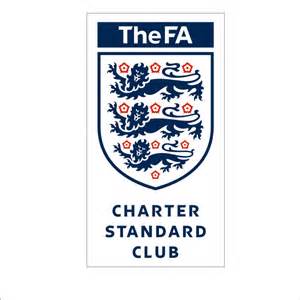 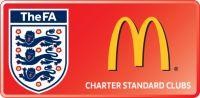 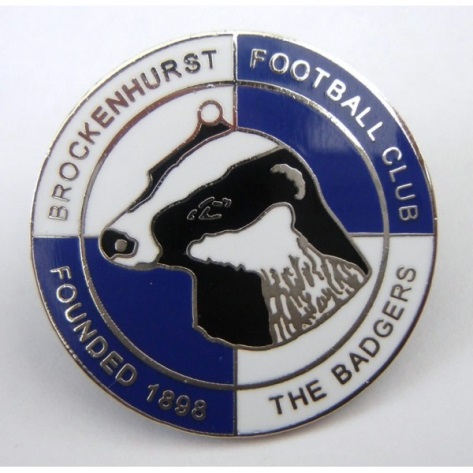                                                    Brockenhurst Youth FC tournament                                                           21st / 22nd MayBrockenhurst Youth are pleased to invite you to our summer tournament on Saturday 21st / 22nd of May at Brockenhurst Football Club, Grigg lane. The entry fee is £30.00 per team and the teams will be limited to 8 players maximum per squad. All team ages as per 2015-2016 season (this season)Saturday 21st May 2016          0900 to 1300         under 7’s and under 9’s                              		                       1400 to 1700         under 10’s and under 11’s Sunday 22nd May 2016            0900 to 1300         under 14’s                             		                       1400 to 1700         under 13’sThe under 7’s and under 9’s will be a 5-a-side friendly participation events in accordance with Hampshire FA rules, every player in these age groups will receive a participation award on the day.All other age groups will be a 6-a-sideNO DOGS ALLOWEDRefreshments will be available to purchase on site, at the football clubPlease could you complete the entry form below and return it with a cheque to the tournament organiser.John BaileyMatford Cottage, Pitmore Lane, SwayHampshire, SO41 8LLjohn.bailey1@live.co.uk                                                   Brockenhurst Youth FC tournament                                                           21st / 22nd MayALL TEAMS ENTERED ARE FOR THE AGE GROUP THEY ARE CURRENTLY PLAYING (2015/2016 SEASON)Age Group:  Under……………..   Team Name:…………………………………………………………………………………………….......... Manager Name……………………….. ………………………………………………… Managers Tel:...........................................   Managers Email:………………………………………………… Age Group:  Under……………..   Team Name:…………………………………………………………………………………………….......... Manager Name……………………….. ………………………………………………… Managers Tel:...........................................   Managers Email:…………………………………………………  IMPORTANT - THE INFORMATION BELOW MUST BE COMPLETEDYOUR Club Name:………………………………………………………………………………………………………………………….……….. YOUR Club  County Affiliation Number:………………………………………………………………………………………………….. YOUR Club  Secretary Details: -Name:.......................................................................................................................................................... Address:…………………………………………………………………….……………………………………………………………………….…. …………………………………………………………………….…………………………………………………………………………………….…. Tel:..................................................       Email:…………………………………………………………………………………………     